 1-PROGRAM YÜRÜTÜCÜSÜ BİLGİLERİ 1-PROGRAM YÜRÜTÜCÜSÜ BİLGİLERİ 1-PROGRAM YÜRÜTÜCÜSÜ BİLGİLERİ 1-PROGRAM YÜRÜTÜCÜSÜ BİLGİLERİAdı SoyadıGSM NumarasıUnvanıDâhili TelefonT.C. Kimlik NoE-postaBirimi/Bölümü2-EĞİTİM BİLGİLERİ2-EĞİTİM BİLGİLERİ2-EĞİTİM BİLGİLERİ2-EĞİTİM BİLGİLERİEğitimin AdıEğitimin Tanımı ve AmacıKimler KatılabilirSertifikaBaşlama TarihiKatılımcı SayısıBitiş TarihiDerslik SayısıGün SayısıDerslik YeriSaat (Gün)Ücret (TL)Toplam SaatToplam Gelir (TL)3-EĞİTMEN BİLGİLERİ3-EĞİTMEN BİLGİLERİ3-EĞİTMEN BİLGİLERİ3-EĞİTMEN BİLGİLERİUnvanıAdı SoyadıT.C. Kimlik NoBirimiBANÜSEM MÜDÜRLÜĞÜ'NE              Yukarıda bilgileri verilen eğitim faaliyetinin biriminiz tarafından düzenlenmesini arz ederim.                                                                                                                                 Ad Soyad                                                                                                                                    İmzaBANÜSEM MÜDÜRLÜĞÜ'NE              Yukarıda bilgileri verilen eğitim faaliyetinin biriminiz tarafından düzenlenmesini arz ederim.                                                                                                                                 Ad Soyad                                                                                                                                    İmzaBANÜSEM MÜDÜRLÜĞÜ'NE              Yukarıda bilgileri verilen eğitim faaliyetinin biriminiz tarafından düzenlenmesini arz ederim.                                                                                                                                 Ad Soyad                                                                                                                                    İmzaBANÜSEM MÜDÜRLÜĞÜ'NE              Yukarıda bilgileri verilen eğitim faaliyetinin biriminiz tarafından düzenlenmesini arz ederim.                                                                                                                                 Ad Soyad                                                                                                                                    İmza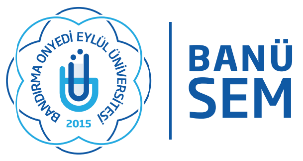 